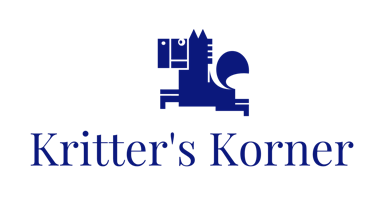 CAMP REGISTRATION & INFORMATIONJune26, 2017 through June 30, 20170830 – 1730 hours$85/day or $395/weekNAME & AGE											CIRCLE DAYS ATTENDING: MONDAY      TUESDAY      WEDNESDAY      THURSDAY      FRIDAY   PARENT’S NAMES											HOME PHONE #				WORK PHONE #					CELL PHONE #				 PAGER #						E-MAIL ADDRESS											ADDRESS																									MEDICAL CONCERNS																							ALLERGIES																									RIDING EXPERIENCE																							GOALS FOR CAMP																								SPECIAL INFORMATION AND INSTRUCTIONS																			EMERGENCY CONTACT (Other than parent)							HOME PHONE #				 WORK #						 CELL PHONE #				 PAGER #						Registration is guaranteed with deposit of 50%, balance is due by start of camp.  Must have & bring your own approved riding (or bike) helmet, heeled boots for riding and clothing appropriate for the weather.Please bring bagged lunch & drinks Kritter’s Korner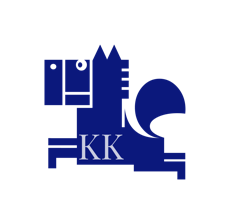 14921 Largo Vista DriveHaymarket, VA 20169571.221.6614	Now, therefor it is agreed as follows:	1.  I, 						, the Undersigned, being at least 18 years of age and understanding and having read this Release completely, do hereby make this Release and waiver of rights and claims this 		 day of 				, 20	.	2.  I understand that riding and being in the company of horses and ponies on the grounds of Kritter’s Korner is a very hazardous activity.  I have not been encouraged to enter onto the grounds by any person or ride horses or ponies on the grounds of Kritter’s Korner, by any person, and do so of my own free will, specifically assuming the risk of any injury, accident, or mishap that might befall me.	The Undersigned specifically releases:		a.  Kerrie A. Logsdon, individually		b.  Robert B. Logsdon, individually		c.  Edge Hill Homeowners Association		d.  All agents, employees, contractors, subcontractors, servants, licensees or		      concessionaires of Kerrie Logsdon and/or Edge Hill Homeowners Association.	3. The above named parties are hereby released from any liability in connection with any suits, actions, damages, liability and expense in connection with any loss of life, bodily or personal injury, or property damage arising from, or out, of any occurrence in, on, or from, the premises of Kritter’s Korner or Edge Hill, especially the barn(s), paddocks, and riding areas, and the Undersigned agrees to enter the above-mentioned areas at his/her own risk, and the Undersigned hereby releases the parties above-named to the fullest extent possible from all claims of every kind arising by virtue of entry for any purpose onto Kritter’s Korner, and specifically from riding or working with horses or ponies thereon.	4. This release is binding upon the heirs, successors, assigns, and personal representatives of the Undersigned.	5. In the event that any of the above-named parties are made party to any litigation arising out of any occurrence upon Kritter’s Korner or Edge Hill involving the Undersigned, or his/her representatives shall protect and hold the above-mentioned parties (Paragraph 2A & 2B) harmless and shall pay all the above-mentioned parties costs, expenses and attorney’s fees in connection with said litigation or claim.	6.  The Undersigned covenants not to make any claim of any nature against or through Kritter’s Korner and/or Kerrie A. Logsdon’s insurance.	7.  Should the Undersigned or any of the Undersigned’s guest, invitees, employees or agents of any kind abuse a horse or pony, take unnecessary risks, or otherwise endanger others in the sole opinion of Kerrie A. Logsdon, the Undersigned may be required to leave the premises immediately and this agreement may become null and void.	8.  Kritter’s Korner has insurance on its facilities in the event of fire or other casualty.  However, Kritter’s Korner does not assume responsibility or liability for any injury or illness common to horses or ponies while it is at Kritter’s Korner.  Kritter’s Korner shall have no responsibility or liability for any injury or illness, which may so occur.	9.  The Undersigned is responsible for damage caused by its horse or pony, which includes, but is not limited to the breaking of a stall door or jump pole, or injury to other property.  The Undersigned shall reimburse Kritter’s Korner for the cost of the repairs due to such damage.	10.  This Agreement is binding upon and shall inure to the benefit of the heirs, executors, administrator, successors and assigns of the parties hereto.	11.  This Agreement constitutes the entire agreement between the parties and superseded any and all prior oral representations or understandings.  This agreement may not be modified or changed, except by written instrument executed by the parties hereto.	12.  This Agreement shall be construed in accordance with the laws of the Commonwealth of Virginia.	IN WITNESS WHEREOF, the individual parties have signed and sealed this Agreement, having read same and understanding same.					Print Name																				Signature (Parent or Guardian if Rider is Under 18 yrs. old)				